
PUBLIC NOTICE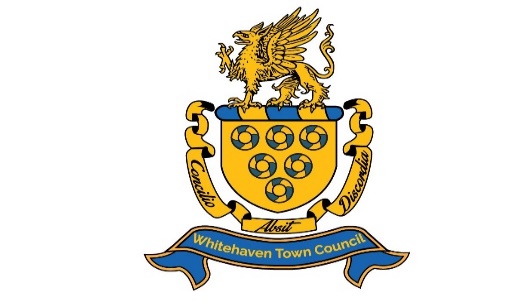 Whitehaven Town CouncilNOTICE IS HEREBY GIVEN that there will be a VIRTUAL MEETING of THE POLICY, RESOURCES AND FINANCE COMMITTEE on the Zoom Platform on Thursday 15th October 2020 at 4.00pm.					Members of the public and press are welcome to join in as shown belowJoin Zoom Meeting: https://us02web.zoom.us/j/83520498484?pwd=RlM5TmRpcDV6Z1hRUkNiaGpHd3U3QT09 Meeting ID:  	835 2049 8484Password:	153835The Agenda can be inspected Monday to Friday between 10.00am and 4.00pm at 148 Queen Street and hard copies can be sent out on request. It is also on the Council’s website at www.whitehaventowncouncil.co.uk.Marlene JewellClerk and Responsible Financial Officer to Whitehaven Town CouncilTelephone number 01946 67366